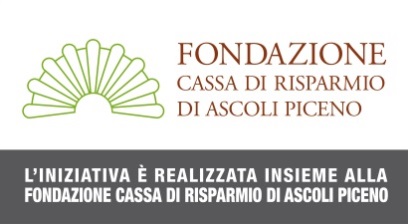 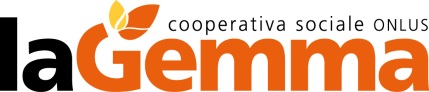 INCONTRO FORMATIVO “NELLA TESTA DEGLI ADOLESCENTI”conduce il dott. Maurizio PincherleNeuropsichiatra infantileDOMENICA 15 NOVEMBRE 2015dalle 17.30 alle 19.30oratorio “La città dei Bambini” Parrocchia Madonna della Speranza GROTTAMMARELA PARTECIPAZIONE E’ GRATUITAL’INCONTRO E’ RIVOLTO A GENITORI, INSEGNANTI, EDUCATORI E A TUTTI COLORO SIANO INTERESSATI ALLE TEMATICHE EDUCATIVEINCONTRO FORMATIVO “NELLA TESTA DEGLI ADOLESCENTI”conduce il dott. Maurizio PincherleNeuropsichiatra infantileVENERDI’ 4 DICEMBRE 2015dalle 21.00 alle 23.00Oratorio “Sant’Antonio” Parrocchia Sant’Antonio di Padova SAN BENEDETTO DEL TRONTOLA PARTECIPAZIONE E’ GRATUITAL’INCONTRO E’ RIVOLTO A GENITORI, INSEGNANTI, EDUCATORI E A TUTTI COLORO SIANO INTERESSATI ALLE TEMATICHE EDUCATIVE